УПРАЖНЕНИЯ С ЛАДОШКАМИПедагог говорит детям, что он будет хлопать в ладоши по-разному, а дети должны постараться точно повторить его хлопки.Педагог сидит перед детьми и четвертными длительностями выполняет разнообразные хлопки.Одно упражнение делается до тех пор, пока большинство детей не будет выполнять его правильно. Педагог должен молчать, реагируя на исполнение мимикой. Упражнение сменяется другим, как только большинство детей справится с первым заданием. Все движения выполняются в зеркальном отображении. Если педагог делает движение правой рукой, то дети выполняют его левой, и наоборот: 4 раза по коленям обеими руками (повторить 2 раза).3 раза по коленям, 1 раз в ладоши (повторять до точного исполнения).2 раза по коленям, 2 раза в ладоши.1 раз по коленям, 1 раз в ладоши (с повторением). 1 раз по коленям, 3 раза в ладоши.4 раза в ладоши.3 раза в ладоши, 1 раз по коленям.2 раза в ладоши, 2 раза по коленям.1 раз в ладоши, 1 раз по коленям (с повторением).1 раз в ладоши, 3раза по коленям.Поочередно правой и левой рукой по коленям.2 раза по одному колену, 2 раза по другому.3 раза по одному колену, 1 раз по другому.С 11-го упражнения поменять руки: если начали правой, то начать левой. Акцент (более четкий удар на сильную долю) должен перейти на другую руку.Выполнять на одном занятии можно не более четырех комбинаций, чтобы дети не устали. Делать упражнения следует в сдержанном темпе. Обязательно нужно похвалить детей.Чтобы снять напряжение и доставить детям несколько веселых минут, можно пошутить с ними: на последнюю четверть сделать «рожки», «носик», «ушки», «крылышки» и т. д.Эти упражнения развивают детское произвольное внимание (ребенок сознательно наблюдает за действиями педагога, контролирует свои действия), координацию движений, моторику рук, двигательную память.ИГРЫ С ЛАДОШКАМИПовторение игр средней группы.В а р и а н т ы:А. Похлопывать по коленям, по полу, по барабану, играть на фортепиано, ксилофоне, металлофоне ритмические формулы, выложенные на фланелеграфе, поочередно меняя руки на каждый счет. Например: 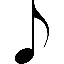 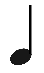 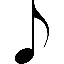 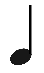 Хлопать по коленям (или по коленям накрест) восьмыми, на четверть – хлопок в ладоши; хлопать восьмыми в ладоши, на четверть – хлопок по коленям.Б. Дети стоят парами, повернувшись друг к другу лицом:3 хлопка в свои ладоши, 1 – в ладоши партнера.  2 хлопка в свои ладоши, 2 – в ладоши партнера.  1 хлопок в свои ладоши, 3 – в ладоши партнера.  1 хлопок в свои ладоши, 1 – в ладоши партнера (с повторением).3 хлопка в ладоши партера, 1 – в свои ладоши.  2 хлопка в ладоши партера, 2 – в свои ладоши.  1 хлопок в ладоши партера, 3 – в свои ладоши.  1 хлопок в ладоши партера, 1 – в свои ладоши (с повторение).Хлопки накрест на каждый счет.На «раз, два» –хлопки в свои ладоши, на «три, четыре» –накрест в ладоши партнера (и наоборот: на «раз, два» – хлопки накрест в ладоши партнера, на «три, четыре» –в свои ладоши). 3 хлопка в ладоши партнера, на «четыре» развести руки в стороны – пауза.2 хлопка в ладоши партнера, на «три, четыре» – пауза.1 хлопок в ладоши партнера, на «два, три, четыре» – пауза.1 хлопок в ладоши партнера, на «два» – пауза (с повторением).Аналогично выполнять хлопки накрест с паузой в ладоши партнера. ИГРЫ С ЛАДОШКАМИПовторение игр старшей группы.Усложнение: чередовать шлепки по коленям, плечам, животу с хлопками в ладоши в различных вариантах.Педагог разучивает с детьми определенную ритмическую формулу, например:              ТА-ТА-ти-ти-ТА.Хлопнуть правой рукой по правому колену.Хлопнуть левой рукой по левому колену.Сделать два шлепка накрест по плечам.Хлопнуть в ладоши.Хлопнуть правой рукой по левому колену (плечу).Хлопнуть левой рукой по правому колену (плечу).Сделать два шлепка по коленям поочередно (или накрест).Шлепок двумя ладонями по животу (или щелчок пальцами).Хлопнуть правой рукой по правому колену.Хлопнуть левой рукой по левому колену.Хлопать в ладоши.2 раза хлопнуть правой рукой по правому колену.2 раза хлопнуть левой рукой по левому колену.1 раз хлопнуть правой рукой по правому колену.Вариантов обыгрывания одной и той же ритмической формулы может быть множество.Далее педагог читает детям стихотворение, и все вместе отхлопывают любую выученную ритмическую формулу на каждую фразу и после нее.В духовом оркестре – слон.На трубе играет он.Как надуется, как дунет,Сразу зрителей всех сдует.Е. Авдиенко Спросить у детей, как еще можно хлопать. Что делать на долгий звук (ТА), на короткие (ти-ти), как закончить? Принять и развить все детские предложения. Например:В духовом оркестре – слон.На трубе играет он.Как надуется, как дунет,Сразу зрителей всех сдует.Правой рукой хлопнуть по правому колену.Левой рукой –  по левому колену.Поочередно правой и левой рукой – по коленям,На последнюю четверть – хлопок в ладоши.  В а р и а н т (дети сидят на стульчиках):Один ребенок произносит стихотворение и играет на бубне на каждую четверть. Остальные дети после каждой фразы играют ладошками по коленям поочередно любой ритмический рисунок, например : ти-ти-ти-ти-ти-ти-ТА. Начинать шлепки с правой руки, ТА – ударить правой рукой по левому колену. По окончании исполнения все дети и педагог, слегка приподнимая ноги и откидываясь назад, в забавной позе замирают на стуле – «сдуло».  Можно выполнить другую ритмическую формулу: ти-ТА-ти, ти-ти-ТА. Начинать с правой руки по правому колену, последнее ТА – левой рукой по левому колену. При повторении стихотворения можно начинать удары с левой руки.Педагог должен очень хорошо сам выучить эти упражнения.Конфеты-галеты, входите, мадам!Конфеты-галеты, задаром отдам!Конфеты-галеты, платите, мадам!Берите, мадам!Выходите, мадам!Хлопать в ладоши четвертными длительностями.   Хлопать по коленям четвертными длительностями. Одной ладошкой хлопать по другой (в горизонтальной плоскости с поворотом).Два раза сжать кулаки, повернуть руки ладонями вверх.Разжать одну ладонь, затем другую.   Французский фольклор Конфеты-галеты,входите, мадам!Конфеты-галеты, задаром отдам!Конфеты-галеты, платите, мадам!Берите, мадам!Выходите, мадам!Хлопать в ладоши.Двумя руками одновременно хлопать по коленям.Хлопать в ладоши.Двумя руками одновременно хлопать по коленям.Хлопать в ладоши.Легкие удары пальцами правой руки по ладони левой – «денежки».Вытянуть обе руки вперед ладонями вверх.Помахать ладошками – «до свидания».  Это стихотворение надо обыгрывать с шутливой интонацией. Выбрать «мадам», надеть ей шляпу. «Продавец» выразительно читает стихотворение (разводит руки в стороны, кланяется, открывает воображаемую дверь и т. д.), выдерживая паузы между фразами, «мадам» выбирает конфетки, расплачивается и демонстративно уходит. Как усложнение отхлопать следующую ритмическую формулу:Конфеты-галеты,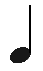 входите, мадам!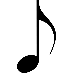 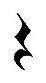 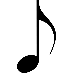 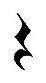 Конфеты-галеты, задаром отдам!Конфеты-галеты, платите, мадам!Берите, мадам!Выходите, мадам!Топнуть одной ногой, затем другой.Отхлопать ритм в ладоши.Топнуть одной ногой, затем другой.Отхлопать ритм в ладоши.Топнуть одной ногой, затем другой.Отхлопать ритм в ладоши.Обе руки положить на грудь, потом развести их в стороны.Поклониться.